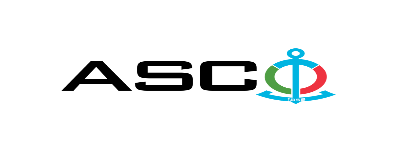 “AZƏRBAYCAN XƏZƏR DƏNİZ GƏMİÇİLİYİ” QAPALI SƏHMDAR CƏMİYYƏTİNİN№AM-059/2021 nömrəli 28.09.2021-ci il tarixində “Dənizçi” MTK-nın 1-ci mərtəbəsi uşaq bağçası olmaqla yüksək mərtəbəli yaşayış binalarında su ilə yanğınsöndürmə sistemin quraşdırılmasının satınalınması məqsədilə keçirdiyiAÇIQ MÜSABİQƏNİN QALİBİ HAQQINDA BİLDİRİŞ                                                              “AXDG” QSC-nin Satınalmalar KomitəsiSatınalma müqaviləsinin predmeti“Dənizçi” MTK-nın 1-ci mərtəbəsi uşaq bağçası olmaqla yüksək mərtəbəli yaşayış binalarında su ilə yanğınsöndürmə sistemin quraşdırılmasıQalib gəlmiş şirkətin (və ya fiziki şəxsin) adıHovers Fire MMCMüqavilənin qiyməti258 640 AZNİş və ya xidmətlərin yerinə yetirilməsi müddəti70 GÜN ƏRZİNDƏ